ISTITUTO COMPRENSIVO STATALE “DE AMICIS - MARESCA” LOCRI (RC)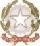 AL DIRIGENTE SCOLASTICOI.C. “De Amicis – Maresca” LOCRIrcic853009@istruzione.itIl sottoscritto 	(padre o soggetto con responsabilità genitoriale)La sottoscritta 	(madre o soggetto con responsabilità genitoriale)genitori dell’alunno 	frequentante la classe/ 	_ 	Scuola secondaria di primo grado 	presa visione della circolare “ Avviso comodato d’uso dispositivi digitali per la didattica a distanza”CHIEDONO/CHIEDEdi poter ricevere, in comodato d’uso gratuito un PC/tablet nella disponibilità dell’Istituzione scolastica, fino al termine delle attività didattiche a distanza per permettere al proprio figlio di poter usufruire in modo più agevole della didattica in modalità on line.A tal fine, ai sensi della legge 445/2000 artt. 46 e 47, consapevole che l’Istituzione Scolastica potrà avviare accertamenti nel merito e consapevole delle conseguenze di legge cui è assoggettato in caso di dichiarazioni mendaciDICHIARANO/DICHIARAdi aver letto ed impegnarsi a far rispettare allo studente le disposizioni del Regolamento Didattica a distanza e che :	(apporre una x sui requisiti di cui si è in possesso)il proprio figlio è in situazione di disabilità (Legge 104/92 art. 3 c. 3 o art. 3 c. 1);per il proprio figlio è stato redatto un PDP in quanto in possesso di certificazione DSA/ BES;il proprio figlio frequenta la III classe scuola secondaria I grado;il proprio figlio non è in possesso di alcuna strumentazione (smartphone, Tablet, PC) per poter effettuare la didattica a distanza;il minore è solo in possesso di smartphone;di avere la connettività alla rete Internet su cellulari, su rete domesticadi essere in condizione di garantire almeno una connessione internet (anche hot spot)che il nucleo familiare è composto dai seguenti figli:presenza nello stesso nucleo familiare di soggetti con disabilità, con handicap permanente grave o invalidità superiore al 66% di riduzione della capacità lavorativaSato di disoccupazione di entrambi i genitoriStato di disoccupazione di un solo genitoreFamiglia monoparentaleIl sottoscritto è consapevole che, se rientrante fra i soggetti in possesso dei requisiti, è tenuto a stipulare un contratto di comodato d’uso con il legale rappresentante dell’istituzione Scolastica.    La firma autografa verrà apposta dal genitore/tutore solo nel contratto di comodato d’uso nel caso di accoglimento della domanda.Si indica il recapito telefonico e l’indirizzo email per ogni relativa comunicazione: Tel  	Indirizzo mail  	Data……………….In fedeFirme genitori o responsabili genitorialitàALLEGA:o	Copia documento di identità del/dei genitore/i richiedente/iInformativa sul trattamento dei dati personali, resa ai sensi nel Reg. UE 679/2016, relativo alla protezione dei dati personali. Il trattamento dei dati richiesti è funzionale all'Istruttoria per il conferimento del contributo e sarà effettuato manualmente e con sistemi informatizzati; I dati non saranno comunicati o diffusi a soggetti terzi. Il titolare del trattamento del dati è il Dirigente Scolastico; il responsabile è Il Direttore S.G.A. Il conferimento del dati è obbligatorio e il mancato conferimento degli stessi comporta l'impossibilità a proseguire la procedura amministrativa. L'Interessato potrà rivolgersi al titolare del trattamento privacy@liceoduca.edu.it per far valere i suoi diritti.COGNOME E NOMECLASSE FREQUENTATASCUOLA